Cwis Ôl Troed Carbon  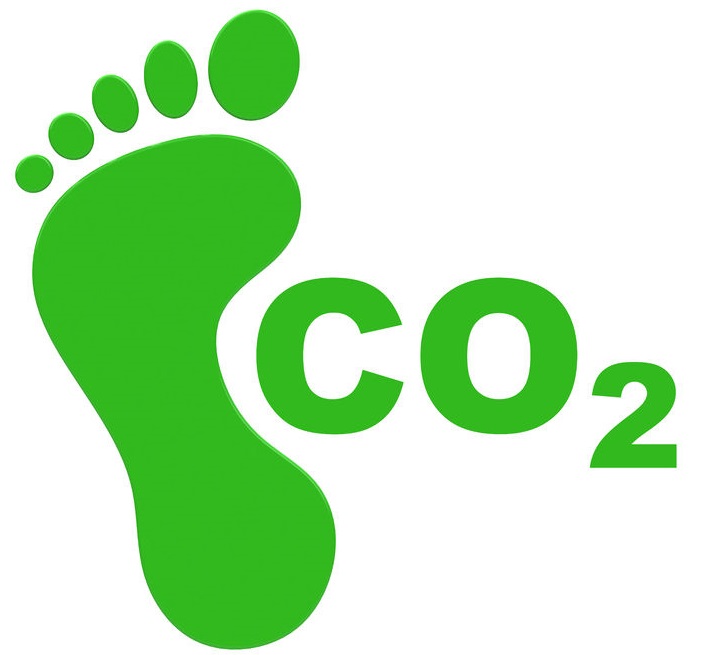 Grid SgorioY canlyniadau! Faint o bwyntiau sydd gen i?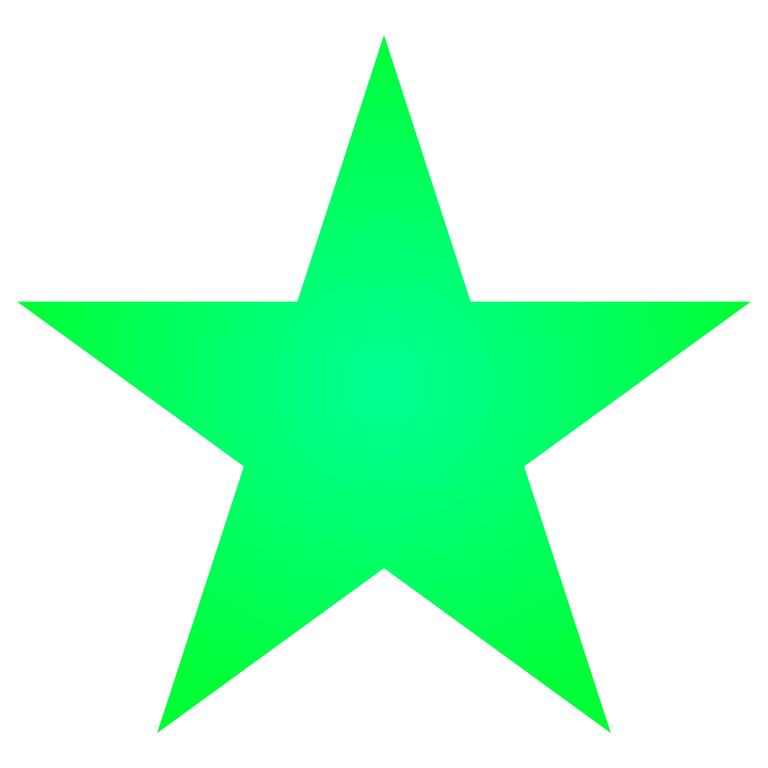 1) Sut rwyt ti fel arfer yn mynd i’r ysgol?  1) Sut rwyt ti fel arfer yn mynd i’r ysgol?  PwyntiauA) Cerdded, beicio neu fynd ar sgwter B) Bws neu drên  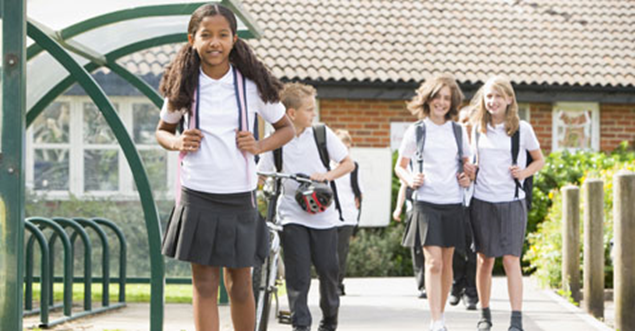 C) Parcio a cherddedCh) Car2) Pan fyddi di gyda dy deulu, sut rydych chi’n teithio fel arfer? 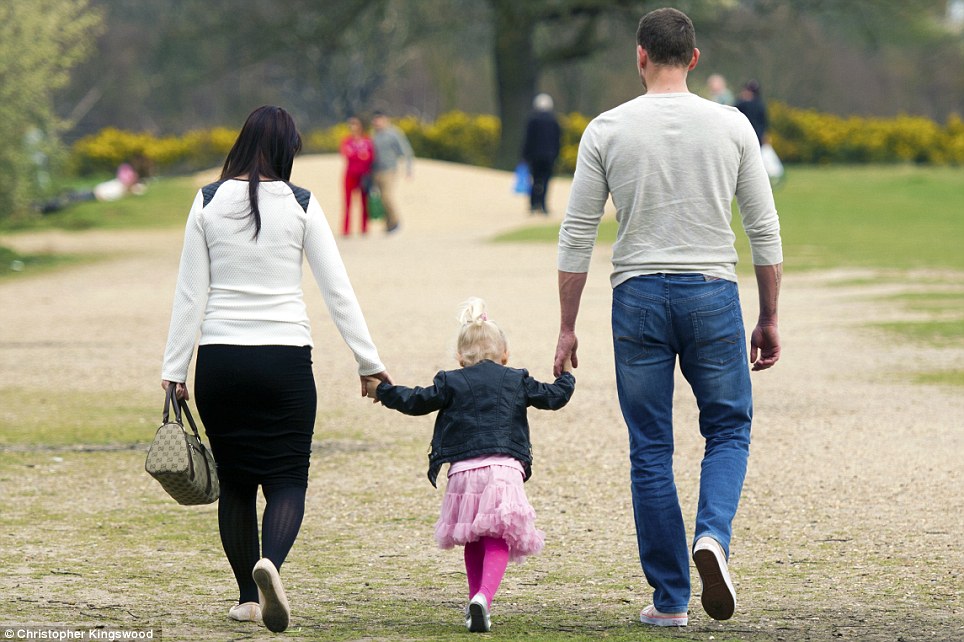 2) Pan fyddi di gyda dy deulu, sut rydych chi’n teithio fel arfer? PwyntiauA) Cerdded, beicio neu fynd ar sgwter B) Bws neu drên  C) Parcio a cherddedCh) Car3) Pa mor aml rwyt ti’n teithio mewn awyren?  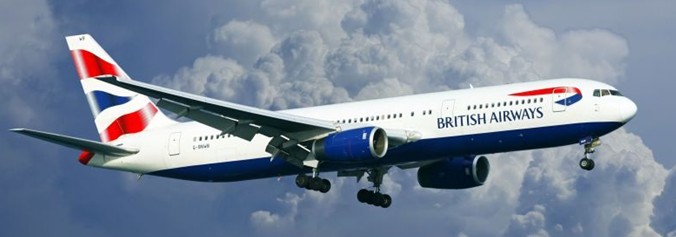 3) Pa mor aml rwyt ti’n teithio mewn awyren?  PwyntiauA) BythB) Bob ychydig flynyddoedd  C) Bob blwyddyn Ch) Mwy nag unwaith y flwyddyn4) Sut rwyt ti’n disgrifio dy ddeiet?  4) Sut rwyt ti’n disgrifio dy ddeiet?  PwyntiauA) Cael cig yn y rhan fwyaf o brydauB) Cael cig mewn rhai prydau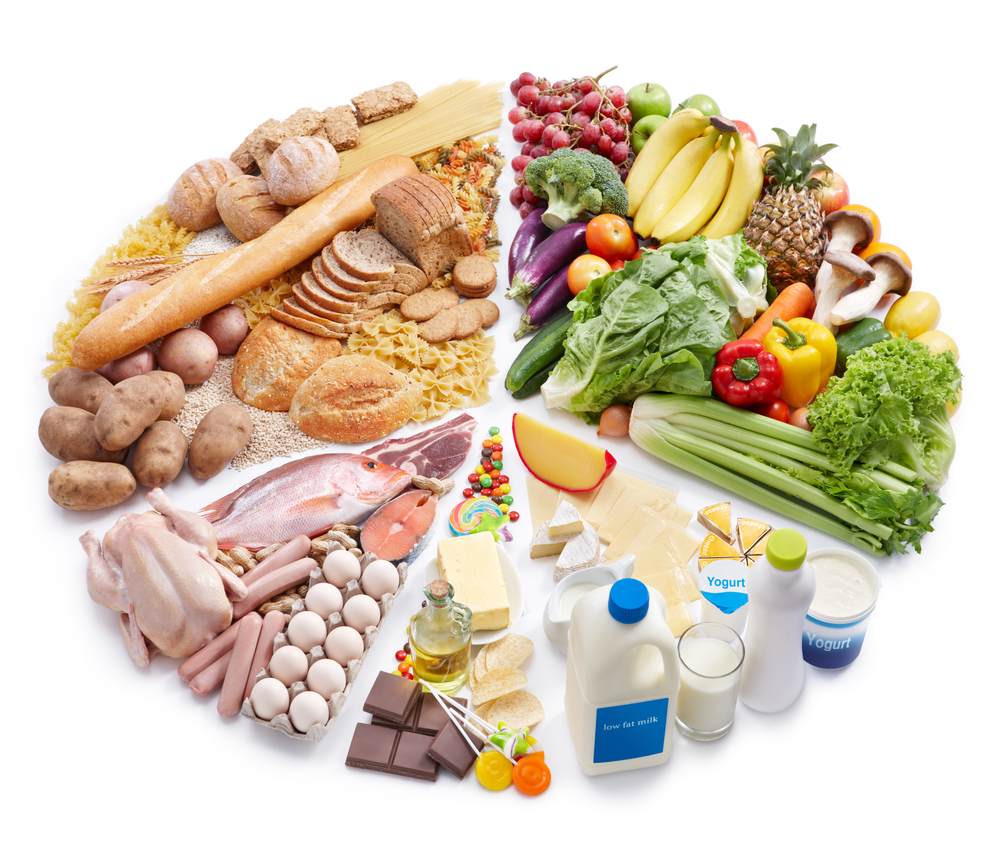 C) LlysieuolCh) Fegan5) Faint o’r bwyd sydd ar dy blât yn cael ei daflu? 5) Faint o’r bwyd sydd ar dy blât yn cael ei daflu? PwyntiauA) Dydw i ddim yn gorffen fy mhrydau’n aml  B) Dwi weithiau’n gorffen fy mhrydauC) Dwi fel arfer yn gorffen fy mhrydau  Ch) Dwi bob amser yn gorffen fy mhrydau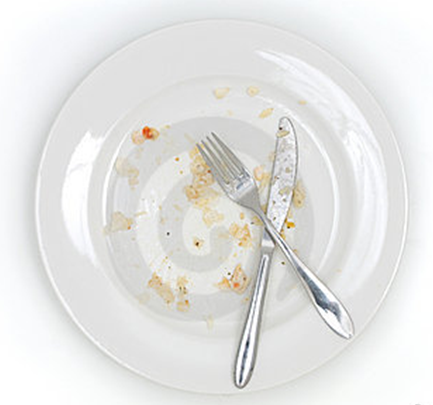 6) Pa mor aml rwyt ti’n defnyddio poteli yfed plastig?6) Pa mor aml rwyt ti’n defnyddio poteli yfed plastig?PwyntiauA) Bob dyddB) Bob wythnosC) Yn anamlCh) Byth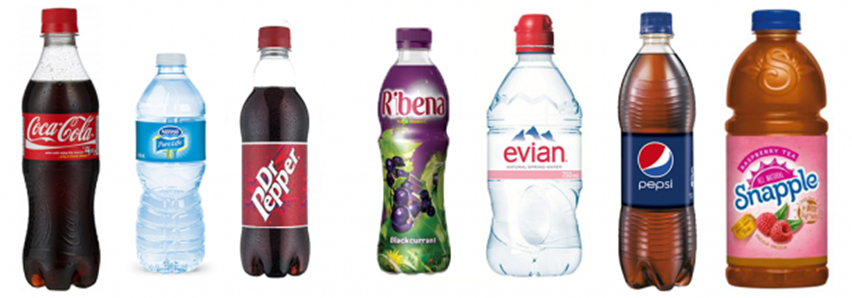 7) Pa fath o gartref rwyt ti’n byw ynddo?7) Pa fath o gartref rwyt ti’n byw ynddo?PwyntiauA) Tŷ ar wahânB) Tŷ pârC) Tŷ terasCh) Fflat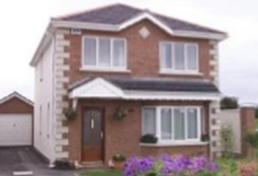 8) Wyt ti’n diffodd goleuadau ac offer yn lle eu gadael mewn modd gorffwys?8) Wyt ti’n diffodd goleuadau ac offer yn lle eu gadael mewn modd gorffwys?PwyntiauA) Bob amserB) Fel arferC) Weithiau Ch) Byth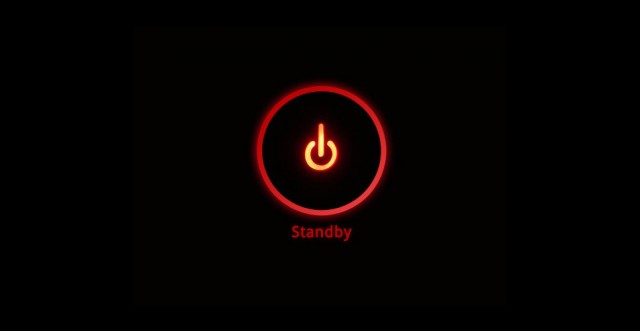 9) Oes gennyt ti anifail anwes?9) Oes gennyt ti anifail anwes?PwyntiauA) Dim anifail anwesB) Cath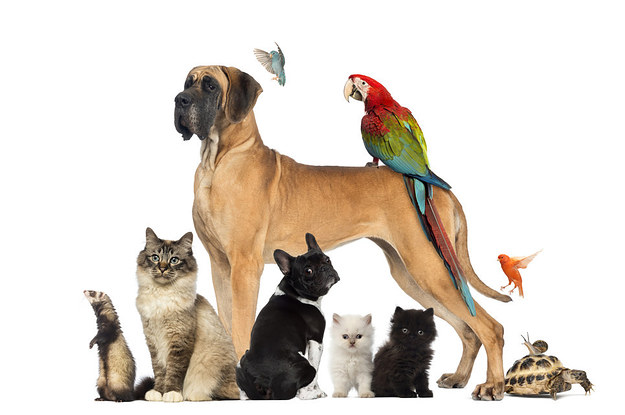 C) Anifail anwes arallCh) Ci10) Wyt ti’n defnyddio bagiau siopa amldro?10) Wyt ti’n defnyddio bagiau siopa amldro?PwyntiauA) Bob amserB) Y rhan fwyaf o’r amser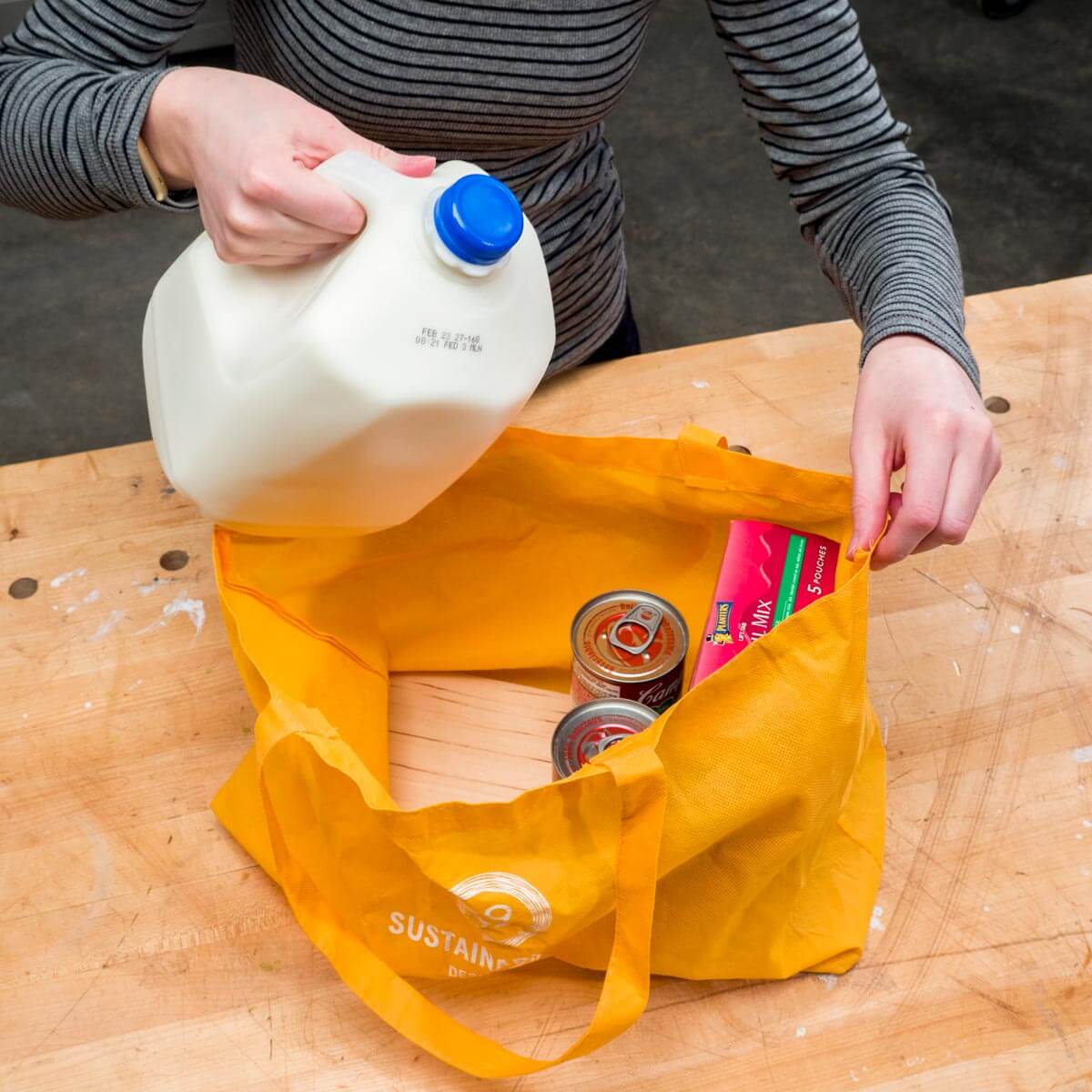 C) Weithiau Ch) Yn anaml11) Sut rwyt ti’n golchi?11) Sut rwyt ti’n golchi?PwyntiauA) Bob amser yn y bathB) Fel arfer yn y bath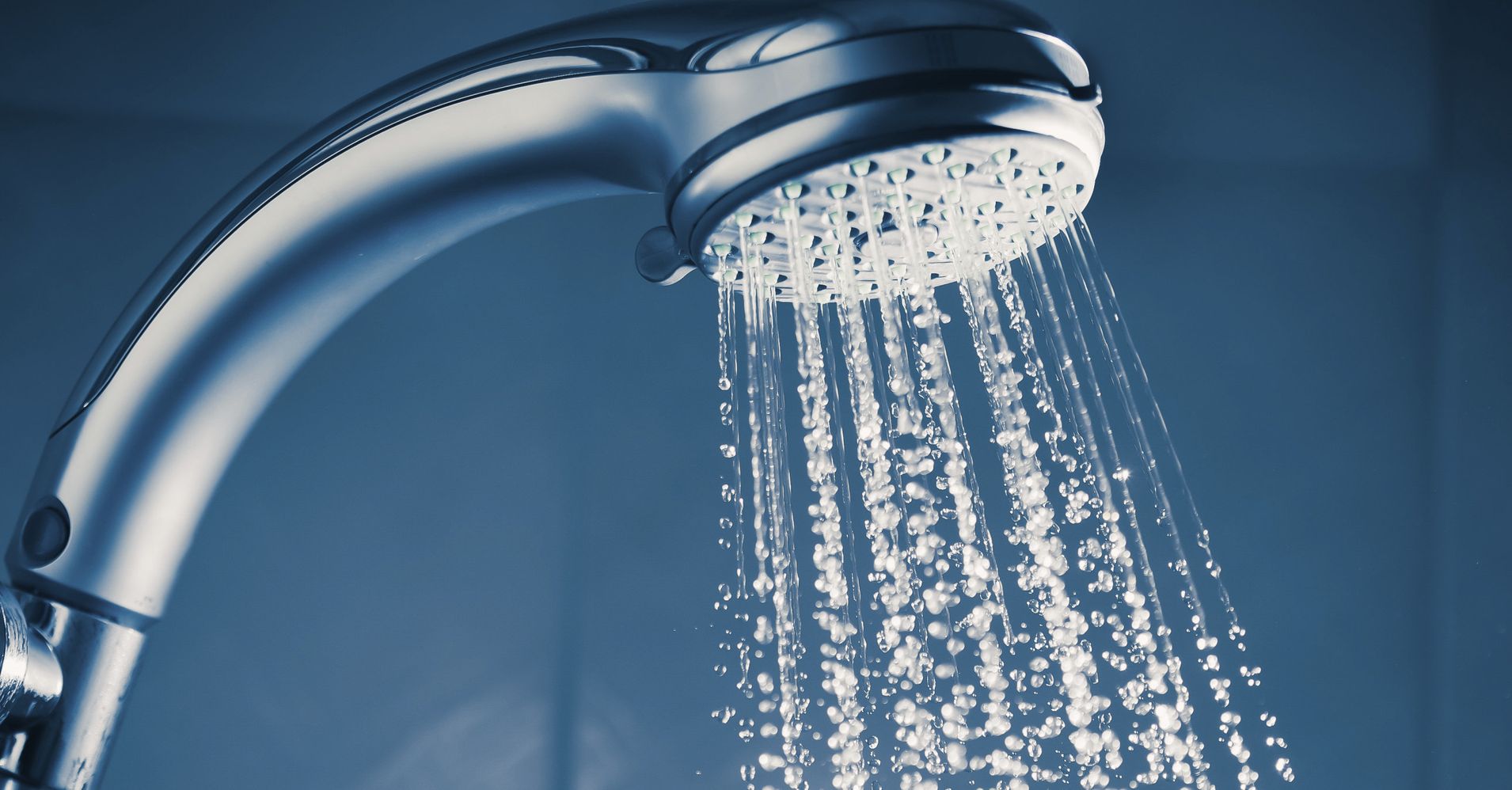 C) Fel arfer yn y gawodCh) Bob amser yn y gawod12) Wyt ti’n diffodd y dŵr wrth frwshio eich dannedd?12) Wyt ti’n diffodd y dŵr wrth frwshio eich dannedd?PwyntiauA) BythB) WeithiauC) Y rhan fwyaf o’r amserCh) Bob amser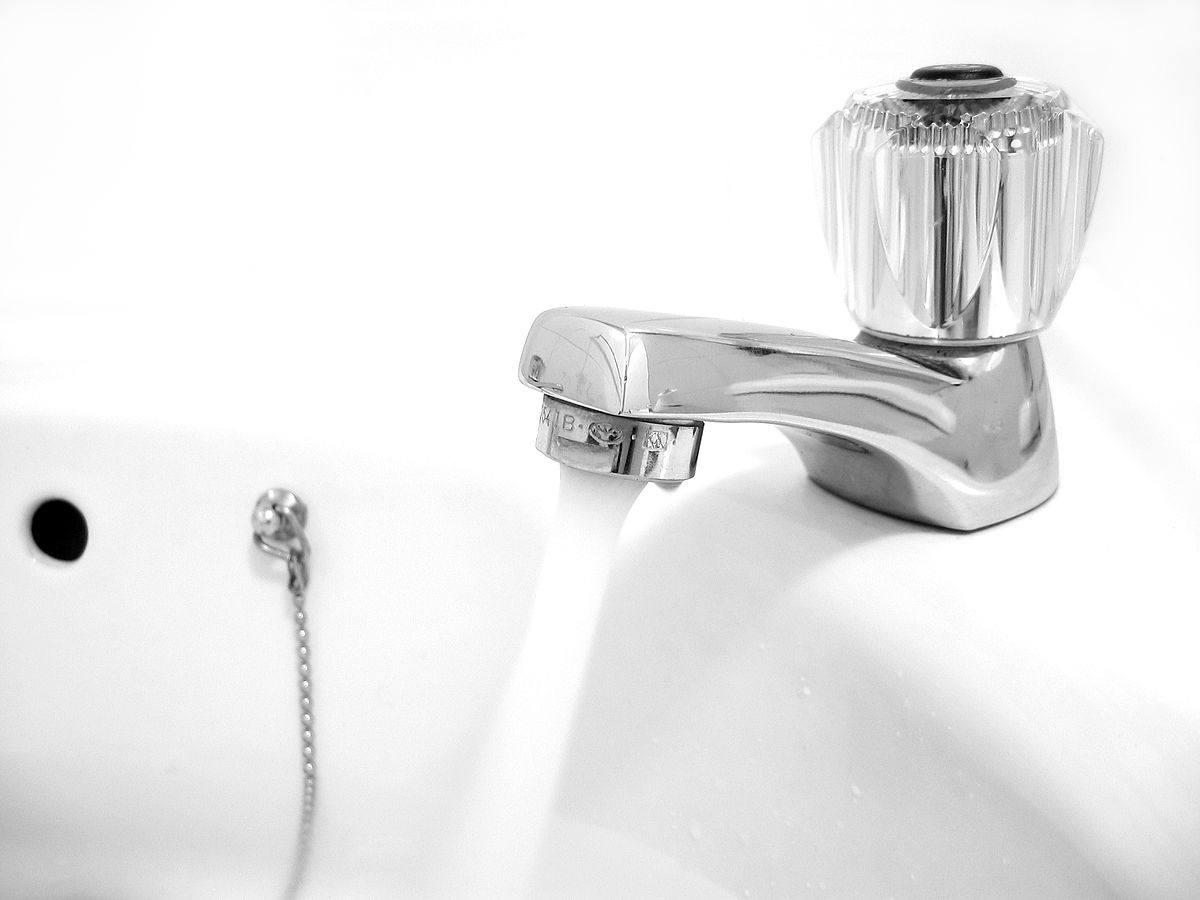 13) Pa mor aml rwyt ti’n cael dillad newydd?13) Pa mor aml rwyt ti’n cael dillad newydd?PwyntiauA) Dwi’n cael y rhan fwyaf o fy nillad o siopau elusen neu’n eu cael gan ffrindiau a theuluB) Bob 6-12 mis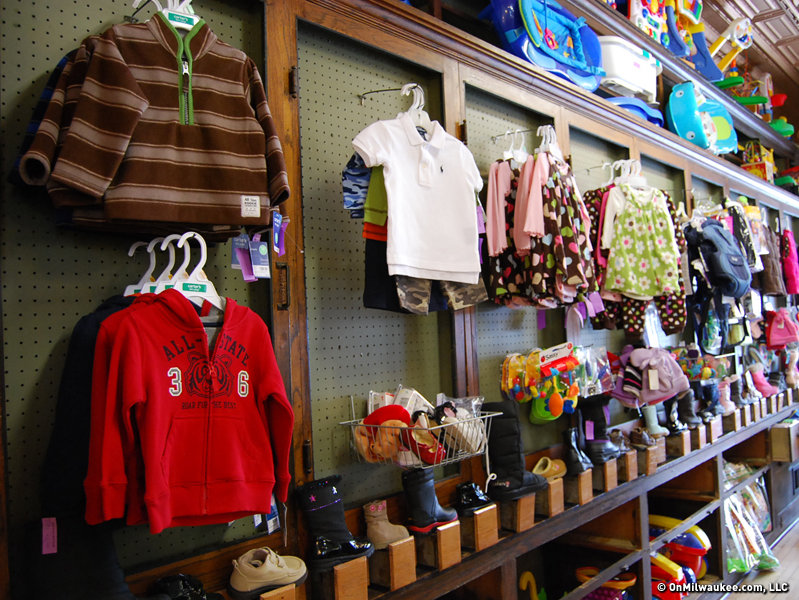 C) Bob 2-5 misCh) Bob mis14) Beth rwyt ti’n ei ailgylchu?14) Beth rwyt ti’n ei ailgylchu?PwyntiauA) Dydw i ddim yn ailgylchu llawer o bethauB) Rhai poteli a chaniau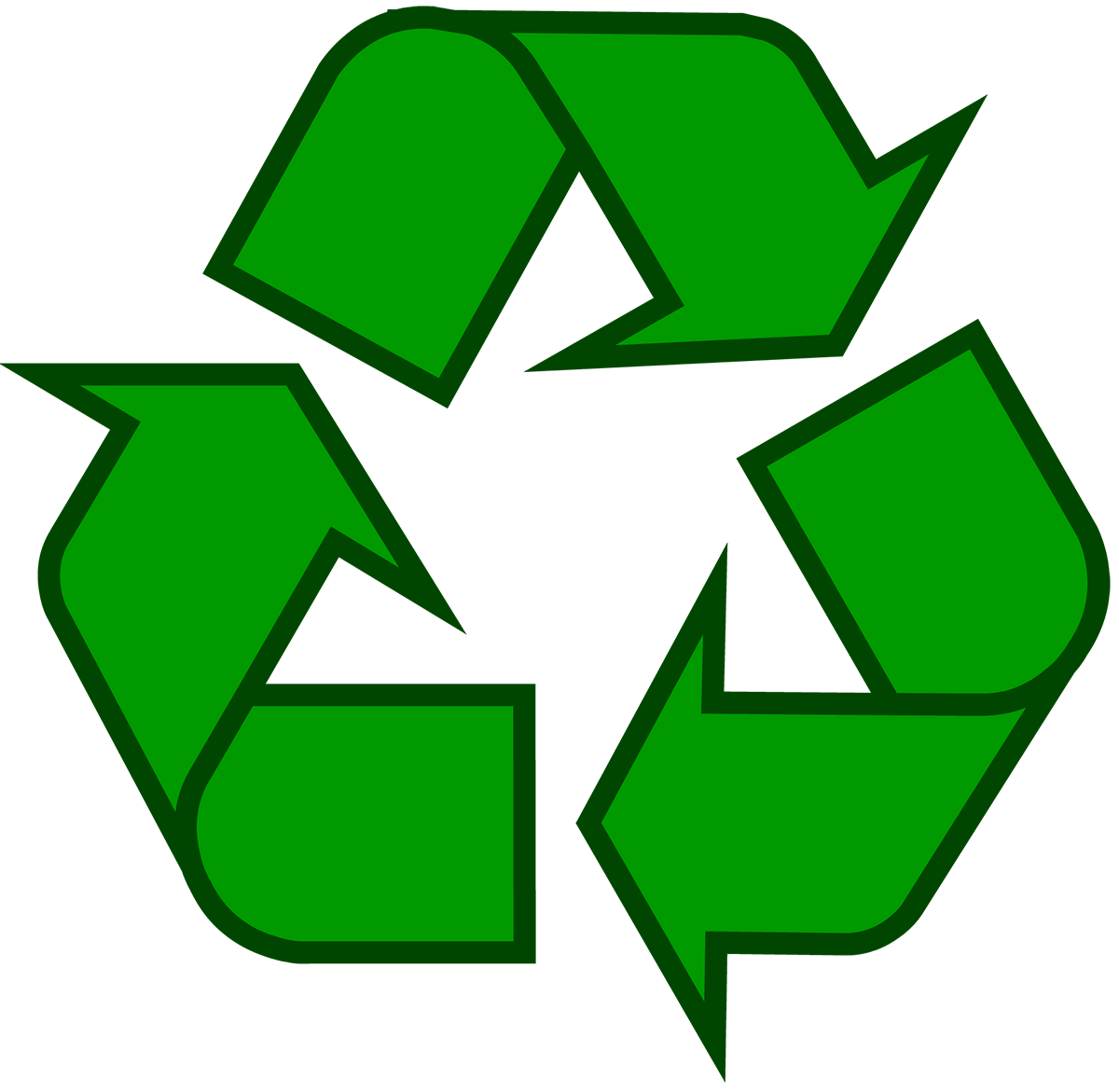 C) Poteli, caniau, gwydr a phapurCh) Dwi’n ceisio peidio â phrynu pethau nad oes modd eu hailgylchu 15) Sawl awr y dydd rwyt ti a'ch teulu yn gwylio'r teledu, yn defnyddio cyfrifiadur neu'n chwarae gemau fideo?15) Sawl awr y dydd rwyt ti a'ch teulu yn gwylio'r teledu, yn defnyddio cyfrifiadur neu'n chwarae gemau fideo?PwyntiauA) Dydyn ni ddim yn gwneud y rhain bob dydd  B) 1-3 awr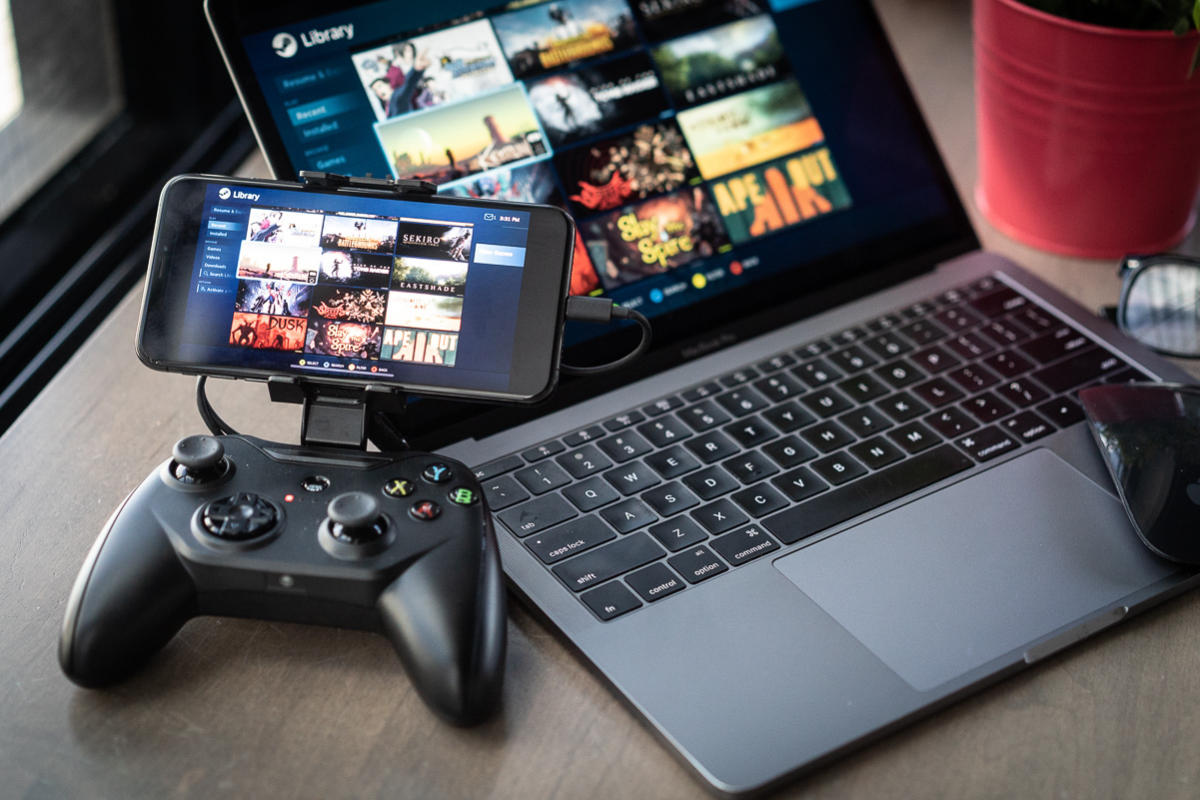 C) 4-5 awrCh) 6 awr neu fwyCyfanswm pwyntiau: Fy sgôr ywCABCCh112510212510312510410521510521610521710521812510912510101251011105211210521131251014105211512510Llai na 30 pwynt:  Eco-Sêr! Rwyt ti’n amlwg yn meddwl yn ofalus am y dewisiadau rwyt ti’n eu gwneud a sut maen nhw’n effeithio ar y blaned. Dal ati gyda’r gwaith da a cheisio dangos i bobl eraill y gwaith da rwyt ti’n ei wneud. Rhwng 30 a 60 pwynt: 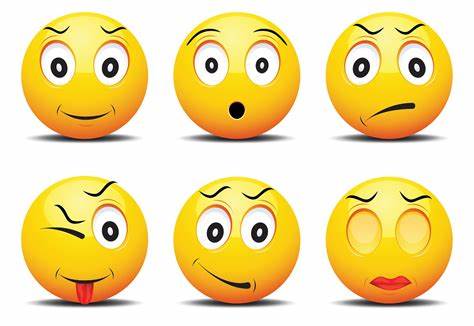 Rwyt ti bron yno! Rwyt ti’n meddwl yn fawr am y dewisiadau rwyt ti’n eu gwneud sy’n effeithio ar y blaned.  Rwyt ti’n gwneud rhai dewisiadau gwych. Edrycha ar eich cwis eto a gwneud un newid a fydd yn gwneud gwahaniaeth. Da iawn ti!Rhwng 60 a 80 pwynt: Gallet ti wneud yn well. Rwyt ti’n meddwl am rai o’r dewisiadau rwyt ti’n eu gwneud a sut maen nhw’n effeithio ar yr amgylchedd. Mae angen i ti wneud rhai newidiadau i gael mwy o effaith.  Rwyt ti’n gwneud rhai dewisiadau gwych. Edrycha ar eich cwis eto a gwneud dau newid a fydd yn gwneud gwahaniaeth. Rho gynnig arall ar y cwis mewn mis a gweld a yw eich sgôr wedi newid. Gelli di gyrraedd y nod!Dros 80 pwynt: Mae angen i ti wneud rhai newidiadau.Mae angen i ti wneud rhai newidiadau i dy ffordd o fyw i sicrhau nad wyt ti’n cael effaith negyddol ar yr amgylchedd. Edrycha ar eich cwis eto a gwneud tri newid a fydd yn gwneud gwahaniaeth. Rho gynnig arall ar y cwis mewn mis a gweld a yw eich sgôr wedi newid. Gelli di gyrraedd y nod!